ОДЕЖДА РЕБЕНКА ЛЕТОМ   Лето – та пора, когда малышам больше всего хочется побегать, придумать новые активные игры, наблюдать за тем, что их окружает. Чтобы все это было возможным, нужно подобрать подходящую одежду: она должна обеспечивать комфорт движений и удобство при активных играх, ведь игра – самое главное занятие ребенка. Подбирать одежду детям на летние месяцы следует, учитывая ее специфику. Она должна соответствовать сезону, позволяя активно проводить время на свежем воздухе, отдыхать на природе и наслаждаться солнцем. Во избежание солнечного удара необходимо надеть ребенку головной убор (кепку, панамку).Если говорить конкретно об одежде, то для лета лучше подбирать открытые модели. Тогда даже в период жары кожа ребенка сможет дышать, а сам малыш не будет ощущать дискомфорта из-за перегрева. Еще одно достоинство открытой одежды – обеспечение доступа для полезных солнечных лучей. Для ребенка это очень важно, так как солнечное освещение способствует выработке витамина D, незаменимого для маленьких детей. Если у ребенка очень светлая кожа, то можно использовать специальные кремы против солнечных ожогов. Одежда для детей должна быть сшита из таких тканей, которые позволяют коже дышать. Речь идет о натуральных материалах, которые не дадут малышу перегреться. Натуральные ткани не вызовут раздражения и неприятных ощущений.Проследите, чтобы в одежде не было тугих резинок, они могут препятствовать кровообращению в конечностях малыша. Лучше всего, если застежки на детской одежде позволят малышу одеваться самому: молния, веревочки отлично подойдут для того, чтобы ребенок учился самостоятельности.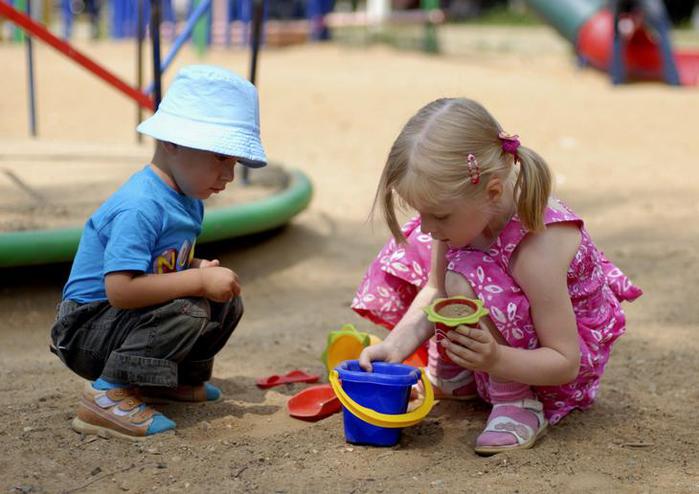 